TalkBack Gestures and Keyboard ShortcutsIt is possible to change the above default gestures. In the talkback menu go to settings/gestures and select which ones you would like to change.IndexMost keyboard shortcuts use a combination of keys to achieve the task.  In each table we have included the keyboard shortcuts for the most relevant keyboard layout. Below is an index of the alternative keys between Apple and windows keyboards.End of documentActionGestureKeyboardShortcutUnlock deviceSwipe up from the bottom with two fingersN/AGo to home screenSwipe up then leftAlt + Ctrl + HAnswer a callSwipe rightN/ADecline a callSwipe leftN/AMove to next item Swipe rightAlt + Right arrowMove to previous itemSwipe leftAlt + Left arrowCycle through navigation settingsSwipe up or downUp or down arrowOpen Global Context MenuSwipe down then rightAlt + space barOpen Local Context menuSwipe up then rightAlt + shift +space bar Activate selected itemDouble tapAlt + EnterGo BackSwipe down then leftAlt + Ctrl + backspace.Pause or resume TalkBackTouch screenAlt + control + zActionGestureKeyboardShortcutOverview (recent apps)Left then upAlt + control + RNotificationsRight then downAlt + control + NScreen searchLeft then downAlt + control + / (forward slash)Move to first item on screenUp then downAlt + Control + Left arrowMove to last item on screenDown then upAlt + Control + Right arrowScroll (through a list)Two finger drag up or downUp or down arrowScroll forward
(if you're on a page longer than one screen)Right then leftN/AScroll back
(if you're on a page longer than one screen)Left then rightN/AMove slider up (such as volume)Right then leftN/AMove slider down (such as volume)Left then rightN/AApple/Mac KeyWindows KeyControlCtrlOption  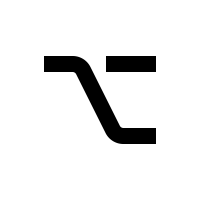 AltCommand (cloverleaf)  ⌘Windows  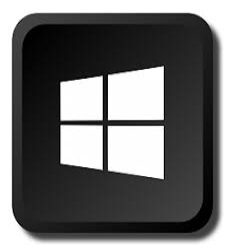 DeleteBackspaceReturnEnterVisibility Scotland is the trading name of GWSSB (formerly Glasgow and West of Scotland Society for the Blind). GWSSB is a company registered in Scotland, limited by guarantee with its registered office at 2 Queen’s Crescent, Glasgow, being a recognised Scottish Charity. Registered number SC116552. Scottish Charity Number SC009738.